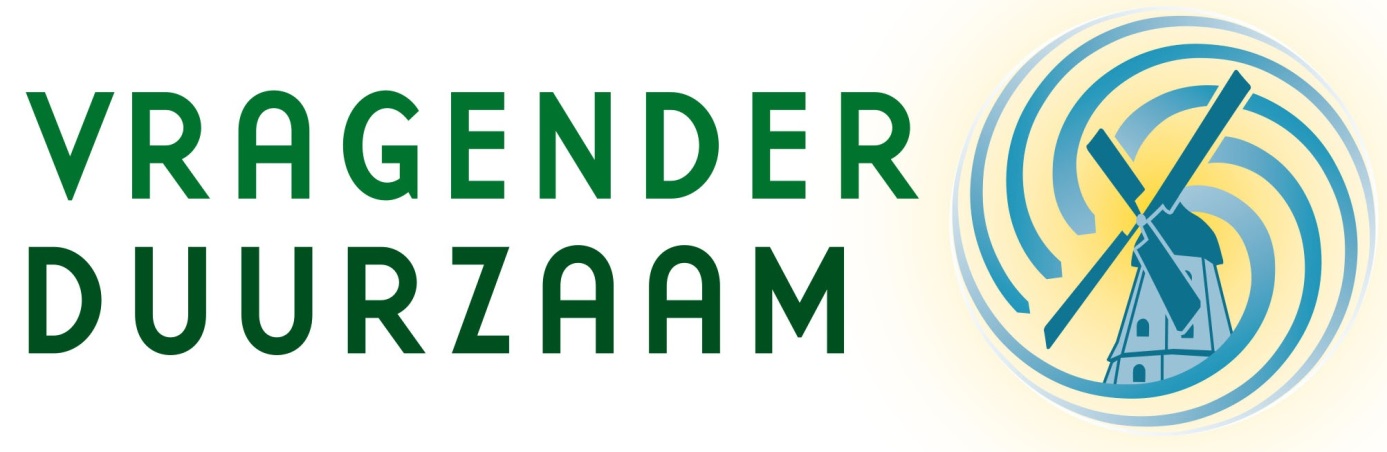 www.vragenderduurzaaam.nlVragender Coöperatief Energie Neutraal U.A.Beste leden,Het bestuur van V.C.E.N. nodigt u hierbij uit voor de jaarlijkse algemene ledenvergadering. Deze bijeenkomst vindt plaats op maandag 16 april 2018 om 19.30 uur bij café Overkamp, Winterswijkseweg 11 te Vragender. Inloop vanaf 19.15 uur.Agendapunten	Opening door Jan Gebbink, voorzitter.	Jaarverslag activiteiten 2017 door Rinus te Kronnie.	Financieel jaarverslag 2017 door Carel Wolters, waarnaOordeel kascontrolecommissie;Goedkeuring en decharge;Benoemen nieuw lid kascontrolecommissie, aftredend René Plaggenburg	Ledenwerfactie	Uitreiking van € 2.500,- bonus voor de meest energie-neutrale woning6.	Rondvraag en sluiting van de ledenvergadering	VCEN presenteert:  “Klimaat op hol!”, met Reinier van den BergWe zijn ontzettend blij met de komst naar Vragender van ex-weerman Reinier van 	den Berg. Sinds de oprichting betrokken bij Meteo Consult. Was als weerman 	actief 	voor RTL en Omroep Gelderland.Richtte onlangs PyrOil op, een onderneming die plastic afval omzet in duurzame olie. Reinier is een veelgevraagd spreker en kan uitermate boeiend vertellen, terwijl de zaal ademloos luistert.Beslist een aanrader. Entree is gratis! Aanvang 20.30 uur aansluitend op de ledenvergadering. Iedereen is welkom!